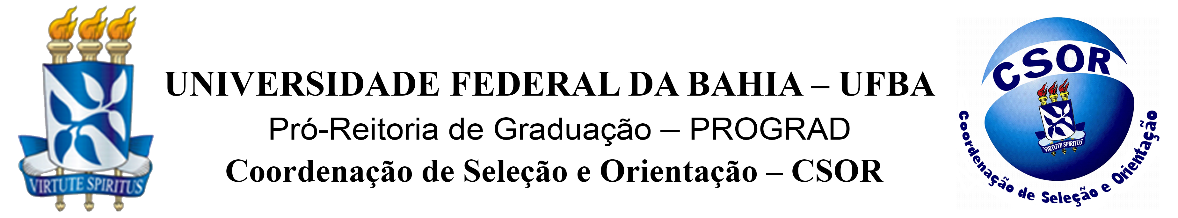 VAGAS RESIDUAIS 2017GABARITO DA REDAÇÃOO candidato poderá enfocar: A desigualdade social como um fator determinante da segregação sexual e do racismo.O contexto global de crise como fomentador do medo, o que conduz ao desejo ou à prática de responsabilização do "outro" pelos problemas políticos e econômicos.A necessidade de intensificar o combate à segregação e de promover uma educação de fato transformadora da mentalidade retrógrada ainda fortemente presente na sociedade.Obs: Outras abordagens, desde que sejam pertinentes à proposta, poderão ser aceitas.Osanar dos Reis SilvaCoordenador do CSOR/UFBA